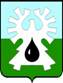 ГОРОДСКОЙ ОКРУГ УРАЙХанты-Мансийского автономного округа - Югрыадминистрация ГОРОДА УРАЙПОСТАНОВЛЕНИЕот _____________                                                                                                                  № ___   О внесении изменений в постановление администрации города Урай от 26.10.2018 №2787В соответствии со статьями 144 Трудового кодекса Российской Федерации:1. Внести в приложение к постановлению администрации города Урай от 26.10.2018 №2787 «Об утверждении Положения об установлении системы оплаты труда работников муниципального казенного учреждения «Единая дежурно-диспетчерская служба города Урай» изменения согласно приложению.2. Постановление вступает в силу после его официального опубликования и распространяется на правоотношения, возникшие с 01.07.2023.3. Опубликовать постановление в газете «Знамя» и разместить на официальном сайте органов местного самоуправления города Урай в информационно-телекоммуникационной сети «Интернет».4. Контроль за выполнением постановления возложить на заместителя главы города Урай С.П. Новосёлову. Глава города Урай	 Т.Р. ЗакирзяновПриложение к постановлению администрации города Урайот ______________ № _______Изменения в Положение об установлении системы оплаты труда работников муниципального казенного учреждения «Единая дежурно-диспетчерская служба города Урай»1. Пункт 1.5 раздела 1 дополнить подпунктом следующего содержания:«4) надбавка за сложность, напряженность и специфику выполняемой работы.».2. Раздел 6 дополнить пунктом 6.11 следующего содержания:«6.11. Надбавка за сложность, напряженность и специфику выполняемой работы.6.11.1. Надбавка за сложность, напряженность и специфику выполняемой работы устанавливается работникам аварийно-спасательного формирования, занимающих должность «Спасатель», прошедшим профессиональное обучение по программе профессиональной подготовки спасателей и аттестованным в установленном порядке на проведение аварийно-спасательных работ, в размере 30% должностного оклада (оклада) и не образует увеличения оклада для начисления других выплат, надбавок, доплат, кроме районного коэффициента и процентной надбавки за работу в районах Крайнего Севера и приравненных к ним местностях. 6.11.2. Основанием для выплаты надбавки за сложность, напряженность и специфику выполняемой работы является приказ руководителя учреждения.».